GLEJENIE CHRBTA KNIŽNÉHO BLOKU      Ručne vyšité bloky glejíme jednotlivo v stĺpci . Vyšité bloky položíme medzi dve doštičky tak , aby lícovali presne chrbtom s hranami doštičky . Na doštičkách je makulatúrny papier proti priglejeniu .       Chrbty a hlavy knižných blokov musia byť v pravom uhle k ploche položeného bloku . Ľavou rukou silno pritlačíme hornú doštičku na bloky a štetcom natrieme chrbty stredne riedkym glejom . Po natretí chrbtov glejom prehladíme nosom kladivka naglejené chrbty , tým zatlačíme glej medzi zložky a ich povrch vyhladíme a potom novým pretrením štetcom odstránime prebytočný glej . Teraz urovnáme každý knižný blok sklepaním na litografickom kameni do pravého uhla .       Bloky uložíme na doštičku , aby uschli . Ak ukladáme zaglejený knižný blok do stohu , vysúvame chrbty striedavo proti sebe do hĺbky 1,5cm , aby lepšie vyschli a stoh zaťažíme . Nezaťažené knižné bloky schnú živelne a poruší sa kolmý tvar chrbta . 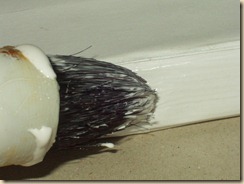 POŤAHOVANIE POLOPLÁTENNEJ DOSKY Z DVOCH KUSOV        Na poloplátenné dosky pripevňujeme najprv plátenné rohy . Prirezané plátno v podobe obdĺžnika po namazaní glejom zložíme do štvorca , nožnicami odstrihneme lom plátna a štvorec uhlopriečne rozstrihneme . Plátenný roh v tvare trojuholníka rozpojíme a jednotlivo pripevníme na rohy dielov lepenky . Nožnicami odstrihneme rožok plátna a záložky spracujeme podobne ako pri doskách celoplátenných . Na poloplátennej väzbe musí mať roh správnu veľkosť , úmernú  šírke chrbta . Široký chrbát si vyžaduje veľké rohy , úzky chrbát malé rohy . Približným vodidlom je pravidlo , že šírka chrbta má byť rovnaká ako uhlopriečka rohov . Chrbát knižných dosiek poťahujeme takým istým plátnom ako rohy . Prirezané plátno namažeme stredne zriedeným glejom a odložíme na čistý pracovný stôl . Dosku vezmeme do pravej ruky tak , aby bol spájací papier hore a chrbátnik položíme do stredu namazaného plátna . Dávame pozor , aby horné a dolné záložky boli rovnako široké a aby plátno , ktoré patrí na lepenkové diely , bolo rovnako veľké . Potom pritlačíme dosky , ktoré držíme stále ešte kolmo , hranami lepeniek pevne na namazané plátno . Dosky potom obrátime , rozložíme a kosťou vyznačíme drážky . Plátno , ktoré je zdvihnuté , prehladíme prstami do bokov dosky . Potom dosky opäť obrátime vnútornou stranou hore a pomocou papiera založíme horné a dolné záložky . Nakoniec potiahneme zvyšnú časť dosiek poťahovým papierom . Prirezané poťahy mažeme redším glejom , ktorý necháme do papiera trocha vsiaknuť : papier tým zvlhne             a nekrúti sa . Pri ukladaní poťahov na dosku dbáme na to , aby záložky na troch stranách boli rovné   a rovnako veľké a aby poťahový papier pokrýval plátno v okrajoch asi 2mm a bol rovnako vzdialený od hrán lepenky pri chrbte , a to na obidvoch stranách dosky . Potiahnutú dosku vložíme medzi lepenky a necháme vyschnúť . Po vyschnutí dosiek na chrbát môžeme raziť titul knihy . 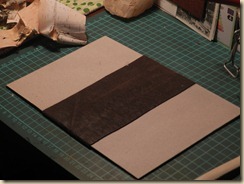 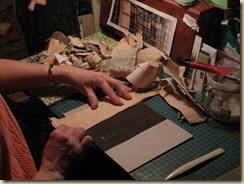 